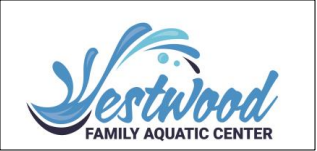 FINANCIAL ASSISTANCE APPLICATION 20242024 Season Applications accepted April 1st – May 31stALL APPLICATIONS MUST BE SUBMITTED IN PERSON AT THE WESTWOOD FAMILY AQUATIC CENTER.Requirements for Financial Assistance:Applicant must be a resident of NORMAN, OKAll financial assistance applications must be turned in no later than May 31st 2024 All financial assistant applicants must show proof they are currently participating in the FREE OR REDUCED lunch program at a Norman Public Schools. Applicants must provide the following:A copy of a utility bill at residency (within the last 60 days) A copy of a valid driver’s license/or photo ID Proof of free or reduced lunches or 2023 income verification. If applicant is a participant in the Free Lunch Program: Family Season Pass: $75 (2 Adults & 2 Children) $35 each additional pass.Swim Lessons: $45 (discounted price) If applicant is a participant in the Reduced Lunch Program:Family Season Pass: $120 (2 Adults & 2 Children) $35 each additional pass.Swim Lessons: $45 (discounted price)Swim lessons are only discounted with season pass purchase. Discount is applied AFTER purchase. Household Information:You can only have 2 adults (18+) and 2 children (17 and under) per family pass. OR 1 adult (18+) and 3 children (17 and under)Head of Household: Name:                                                  Birthday:Address: ________________________________________________________  Zip:__________                                                                       Phone #: _________________________    Email:_________________________________________________Family Member #2: Name:                                                                         Birthday:Family Member #3: Name:                                                                         Birthday:Family Member #4: Name:                                                                         Birthday:Please return this application along with a copy of all required materials to The Westwood Family Aquatic Center. ALL APPLICATIONS MUST BE SUBMITTED IN PERSON. If you have any other questions, please contact the facility at: (405)-447-7665 or email Hedisa.noyola@normanok.gov 